Starz of Tomorrow Baseball Academy2020 MEA Skills Camp 8th Graders and BelowThursday, October 1511:00am-3:00pm                       Joe Faber Field Register Online at: www.StarzBaseballCamp.comOr mail this form with payment to Starz of Tomorrow:PO Box 2063, St. Cloud, MN 56302 For More Information contact Clinic Director:Pat Dolan @: Pat@StarzBaseballCamp.com REGISTRATION   Deadline October 10th, 2020Circle One: One Day Camp 	($75.00)                 2020 Mobile Camp Attendee     ($50.00)*	Instruction on throwing, fielding and hitting fundamentals*	Individual position practice, emphasis on skill development AND GAME FROM 2:00-3:00ppm!*	Lunch provided*	Starz of Tomorrow camp certificate and MVP, Mr. Defense, Charlie Hustle awards!*	Starz Silver Slugger, Hardhat Grinder of the Day and Dealer of the Day!Registration Information:Participant’s name: ________________________ School ________________________Grade___Family Address _________________________________________City _____________ Zip ___Daytime Phone _______________E-Mail (please print clearly!)_______________________________Medical InformationDoctor__________________________________Phone_________________________________Insurance coverage________________________________________________________Statement of Release: I agree to release the Starz of Tomorrow Baseball Academy and all their employees of all liability related to accidents or injuries which may occur while participating in the above activity.  I also give permission for emergency medical procedures to be administered if I cannot be contacted in case of an emergency.Parent/Guardian signature __________________________________Date________________________________________________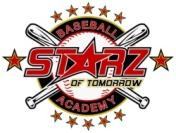 